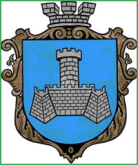 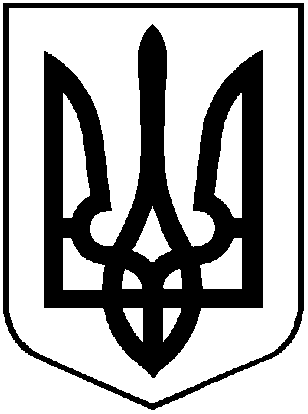 УКРАЇНАХМІЛЬНИЦЬКА МІСЬКА РАДАВІННИЦЬКОЇ ОБЛАСТІВиконавчий комітетР І Ш Е Н Н Явід  _______________2017 р.                                                   №_______Про погодження КП «Хмільницька ЖЕК»проведення капітального ремонтунежитлових приміщень в будівлі по вул.Пушкіна,11	Розглянувши лист комунального підприємства «Хмільницька ЖЕК» від 23.10.2017 р. №246, лист приватного підприємства «Редакція міської районної газети «Життєві обрії» від 09.10.2017 р. (б/н)  щодо погодження  проведення капітального ремонту орендованих нежитлових приміщень в будівлі по вул.Пушкіна,11,  враховуючи   пункти 5.2. та 6.2. договору оренди зазначеного нерухомого майна від 18.03.2013 р. з додатковими угодами №1 та №2,  рішення 12 сесії міської ради 7 скликання від 28.04.2016 р. №264 «Про реформування міськрайонної газети «Життєві обрії» та її редакції, співзасновником яких є Хмільницька міська рада»,  відповідно до Положення  про оренду комунального майна територіальної громади міста Хмільника, затвердженого рішенням 4 сесії міської ради 7 скликання від 18.12.2015 р. №61, керуючись ст.29, ст.59 Закону України «Про місцеве самоврядування в Україні», виконком Хмільницької міської радиВ И Р І Ш И В:	1. Погодити комунальному підприємству «Хмільницька ЖЕК», як балансоутримувачу,  проведення капітального ремонту нежитлових приміщень загальною площею 166,4 кв.м  в будівлі по вул. Пушкіна,11 (далі – об’єкт), які орендує приватне підприємство «Редакція міської районної газети «Життєві обрії» (код ЄДРПОУ 02471548).	2. Враховуючи важкий фінансовий стан КП «Хмільницька ЖЕК», повноваження щодо проведення капітального ремонту вищезазначеного об’єкта покладаються на орендаря  ПП «Редакція міської районної газети «Життєві обрії».	3. Приватному підприємству «Редакція міської районної газети «Життєві обрії»  (Околодько О.П.) погоджується виконати наступні роботи:	- заміна старих деревяних вікон на сучасні  енергозберігаючі в кількості 20 шт.;	- заміна вхідних та дев’яти міжкімнатних дверей;	- ремонт підлоги, стін, стелі. 	4.  Витрати з капітального ремонту об’єкта покладаються на орендаря ПП «Редакція міської районної газети «Життєві обрії» та відшкодуванню не підлягають.	5. Доручити КП «Хмільницька ЖЕК», як балансоутримувачу комунального майна, здійснити контроль за проведенням капітального ремонту об’єкта.	6. Контроль за виконанням цього рішення покласти на заступника міського голови з питань діяльності виконавчих органів міської ради Загіку В.М.Міський голова                                                          С.Б. Редчик